УКАЗГЛАВЫ ЧУВАШСКОЙ РЕСПУБЛИКИО ПРЕДСТАВЛЕНИИ ЛИЦОМ, ЗАМЕЩАЮЩИМ МУНИЦИПАЛЬНУЮ ДОЛЖНОСТЬ,ДОЛЖНОСТЬ ГЛАВЫ МЕСТНОЙ АДМИНИСТРАЦИИ ПО КОНТРАКТУ,ЗАЯВЛЕНИЯ О НЕВОЗМОЖНОСТИ ПРЕДСТАВЛЕНИЯПО ОБЪЕКТИВНЫМ ПРИЧИНАМ СВЕДЕНИЙ О ДОХОДАХ, РАСХОДАХ,ОБ ИМУЩЕСТВЕ И ОБЯЗАТЕЛЬСТВАХ ИМУЩЕСТВЕННОГО ХАРАКТЕРАСВОИХ СУПРУГИ (СУПРУГА) И НЕСОВЕРШЕННОЛЕТНИХ ДЕТЕЙЗА ОТЧЕТНЫЙ ПЕРИОД С 1 ЯНВАРЯ ПО 31 ДЕКАБРЯ 2019 ГОДАРуководствуясь статьей 73 Конституции Чувашской Республики, постановляю:1. Установить, что лицо, замещающее муниципальную должность, должность главы местной администрации по контракту, в случае невозможности представления по объективным причинам сведений о доходах, расходах, об имуществе и обязательствах имущественного характера своих супруги (супруга) и несовершеннолетних детей за отчетный период с 1 января по 31 декабря 2019 г. подает заявление о невозможности представления по объективным причинам сведений о доходах, расходах, об имуществе и обязательствах имущественного характера своих супруги (супруга) и несовершеннолетних детей, форма и срок подачи которого предусмотрены Порядком рассмотрения фактов непредставления по объективным причинам лицом, замещающим муниципальную должность, должность главы местной администрации по контракту, сведений о доходах, расходах, об имуществе и обязательствах имущественного характера своих супруги (супруга) и несовершеннолетних детей, утвержденным Указом Главы Чувашской Республики от 26 марта 2018 г. N 33, до 1 августа 2020 г. включительно.2. Настоящий Указ вступает в силу со дня его официального опубликования и распространяется на правоотношения, возникшие с 17 апреля 2020 года.Временно исполняющий обязанностиГлавы Чувашской РеспубликиО.НИКОЛАЕВг. Чебоксары5 июня 2020 годаN 1575 июня 2020 годаN 157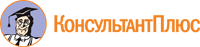 